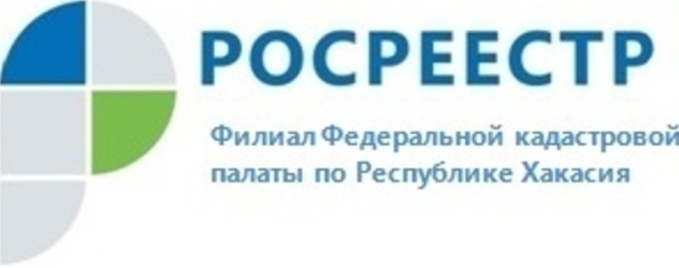 ПРЕСС-РЕЛИЗКадастровая палата по Республике Хакасия провела плановую эвакуацию работников28 апреля отмечается Всемирный день охраны труда. В офисе и на производстве, в любой сфере мы стремимся к тому, чтобы работать было безопасно, чтобы каждый рабочий день приносил только радость от выполненных задач и материальный достаток, а здоровью на рабочем месте ничего не угрожало.В преддверии Всемирного дня охраны труда в филиале Федерального государственного учреждения «Федеральная Кадастровая палата Росреестра» по Республике Хакасия (Кадастровая палата) прошли мероприятия по обеспечению пожарной безопасности. Предварительно всем работникам учреждения напомнили о действиях при эвакуации при пожаре. 22 апреля Кадастровая палата  провела тренировочную эвакуацию работников, в ходе которой сразу были рассмотрены типичные ошибки, которые в реальных условиях могли нанести ущерб не только здоровью, но и жизни. Плановая эвакуация проходила в соответствии со схемой экстренного оповещения в случае угрозы пожара при отсутствии сигнального оповещения.Специалистом по охране труда специально к этому дню для каждого отдела Кадастровой палаты был разработан буклет, полностью посвященный Дню охраны труда.Подведя итог мероприятия, Владислав Свотин, исполняющий обязанности директора, напомнил об обязательном соблюдении правил охраны труда и поздравил коллег с наступающим праздником: «Как известно, нормативы – это не скучный свод правил. Это пункты, благодаря которым люди могут ежедневно работать в безопасности и сохранять правильные трудовые отношения. Желаю неукоснительного соблюдения порядка на работе и здоровой атмосферы в трудовом коллективе».О Федеральной кадастровой палатеФедеральная кадастровая палата (ФГБУ «ФКП Росреестра») – подведомственное учреждение Федеральной службы государственной регистрации, кадастра и картографии (Росреестр). Федеральная кадастровая палата реализует полномочия Росреестра в сфере регистрации прав на недвижимое имущество и сделок с ним, кадастрового учета объектов недвижимости и кадастровой оценки в соответствии с законодательством Российской Федерации.ФГБУ «ФКП Росреестра» образовано в 2011году в результате реорганизации региональных Кадастровых палат в филиалы Федеральной кадастровой палаты во всех субъектах Российской Федерации. Директор ФГБУ «ФКП Росреестра» - Тухтасунов Парвиз Константинович.Директор филиала ФГБУ «ФКП Росреестра» по Республике Хакасия Старунская Вера Ивановна.Контакты для СМИТатьяна Бородинаспециалист по связям с общественностьюфилиала ФГБУ «ФКП Росреестра» по Республике Хакасия8 (3902) 35 84 96 (доб.2271)fgu19@19.kadastr.ru www.fkprf655017, Абакан, улица Кирова, 100, кабинет 105.